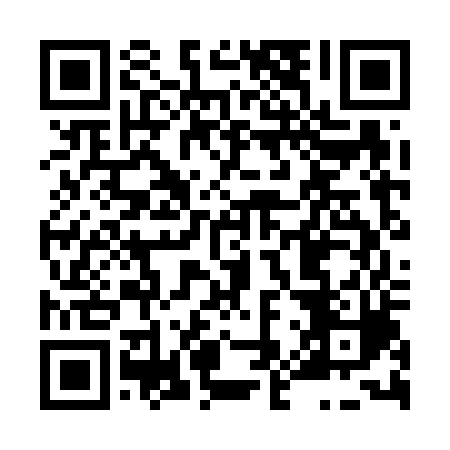 Ramadan times for Basnice, Czech RepublicMon 11 Mar 2024 - Wed 10 Apr 2024High Latitude Method: Angle Based RulePrayer Calculation Method: Muslim World LeagueAsar Calculation Method: HanafiPrayer times provided by https://www.salahtimes.comDateDayFajrSuhurSunriseDhuhrAsrIftarMaghribIsha11Mon4:314:316:1912:074:025:575:577:3912Tue4:284:286:1712:074:045:585:587:4113Wed4:264:266:1512:074:056:006:007:4214Thu4:244:246:1312:074:066:016:017:4415Fri4:214:216:1112:064:086:036:037:4616Sat4:194:196:0812:064:096:056:057:4817Sun4:164:166:0612:064:106:066:067:5018Mon4:144:146:0412:064:126:086:087:5119Tue4:124:126:0212:054:136:106:107:5320Wed4:094:096:0012:054:146:116:117:5521Thu4:074:075:5712:054:166:136:137:5722Fri4:044:045:5512:044:176:146:147:5923Sat4:024:025:5312:044:186:166:168:0124Sun3:593:595:5112:044:196:186:188:0325Mon3:563:565:4912:034:216:196:198:0526Tue3:543:545:4612:034:226:216:218:0727Wed3:513:515:4412:034:236:226:228:0828Thu3:493:495:4212:034:246:246:248:1029Fri3:463:465:4012:024:256:266:268:1230Sat3:433:435:3812:024:276:276:278:1431Sun4:414:416:351:025:287:297:299:161Mon4:384:386:331:015:297:307:309:182Tue4:354:356:311:015:307:327:329:213Wed4:334:336:291:015:317:347:349:234Thu4:304:306:271:005:327:357:359:255Fri4:274:276:251:005:337:377:379:276Sat4:254:256:221:005:357:387:389:297Sun4:224:226:201:005:367:407:409:318Mon4:194:196:1812:595:377:417:419:339Tue4:164:166:1612:595:387:437:439:3510Wed4:134:136:1412:595:397:457:459:38